10 неделя (01.11.2021 - 03.11.2021). Тема: «Моя малая Родина (город).  Главные достопримечательности малой Родины». Познавательное развитиеСсылки, правила игры.Посмотрите с ребенком презентацию «Мой город Нижневартовск».https://cloud.mail.ru/public/DQUv/qYyBKwYY2 Прочитайте стихотворение Трохименко Сергея «Не смотря на лютый холод…»Не смотря на лютый холод,
Все невзгоды и усталость.
Нижневартовск, светлый город,
Был построен, всем на радость.По годам, совсем он молод,
Сердцу милый и пригожий.
Памятник при въезде в город,
Нежно мы зовём — «Алёшей».«Покоритель Самотлора»,
Нашей молодости память.
Комсомольского задора,
Что сумели мы прославить.Труд нефтяников не легок,
Здесь умение и сила.
И конечно же во многом,
Нас романтика манила.Мы работали, старались,
Даже не подозревая.
Что навек здесь жить остались,
Для страны нефть добывая.Родились тут наши дети,
Как вложенье инвестиций.
И теперь — они в ответе,
Продолжатели традиций.Город строят обновляя,
Чтоб уютней был и краше,
Здесь их вотчина родная.
Нижневартовск — гордость наша.Рекомендации родителям.Рекомендации родителям.Дома  обратить внимание на  цифры, которые окружают нас в повседневной жизни, например: страница книги, цифра на телефонном аппарате.Рассматрите фотографий с изображением различных зданий нашего города.Дома  обратить внимание на  цифры, которые окружают нас в повседневной жизни, например: страница книги, цифра на телефонном аппарате.Рассматрите фотографий с изображением различных зданий нашего города.МатематикаСсылки, правила игры.1 Разукрасьте цифру.2 Закрасьте 9 шариков в цепочке.3 Обведите по точкам и продолжите ряд.4 Закрасьте фигуры где есть цифра 9.5 Сосчитайте, сколько точек на спине у божьих коровок?6 Соедини их с соответствующей цифрой.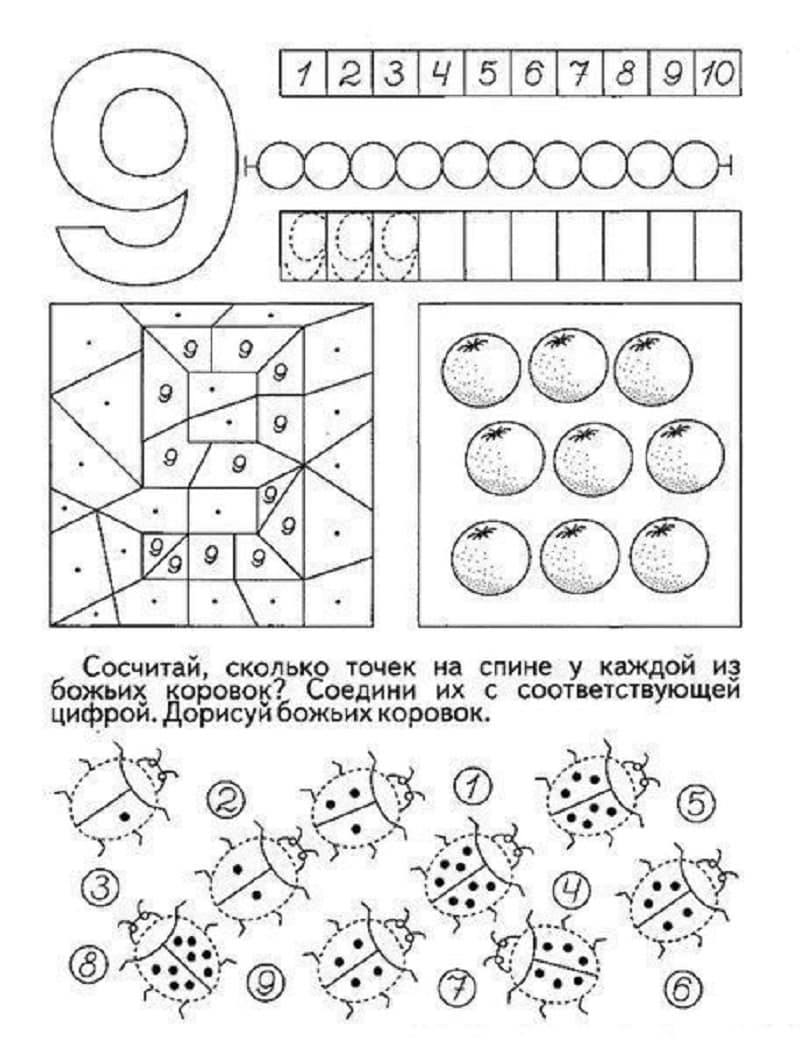 «Цепочки»Вставьте пропущенные цифры.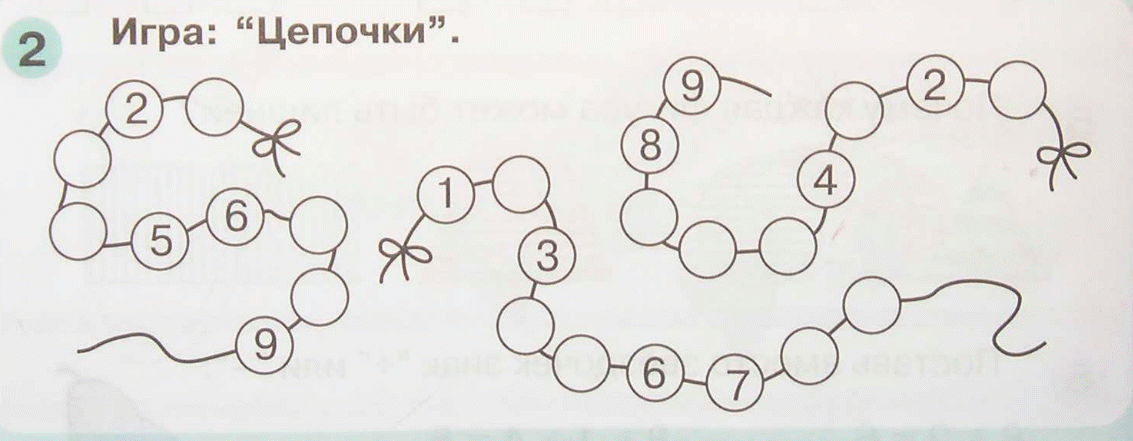 «Назови пропущенное слово»Цель: закрепить знания о днях недели.Материал. Мяч.Содержание. Ведущий начинает сразу и бросает мяч одному из играющих:- Солнышко светит днем, а луна . . . - Утром я пришла в детский сад, а вернулась домой . . .- Если вчера была пятница, то сегодня . . .- Если за понедельником был вторник, то за четвергом . . .Аналогично можно проводить игру о временах года, месяцах.Речевое развитиеСсылки, правила игры.Прочитайте вместе с ребенком сказку «Крылатый, мохнатый да масляный». Крылатый, мохнатый да масленый - русская народная сказка (mishka-knizhka.ru)Игра «Чей домик?»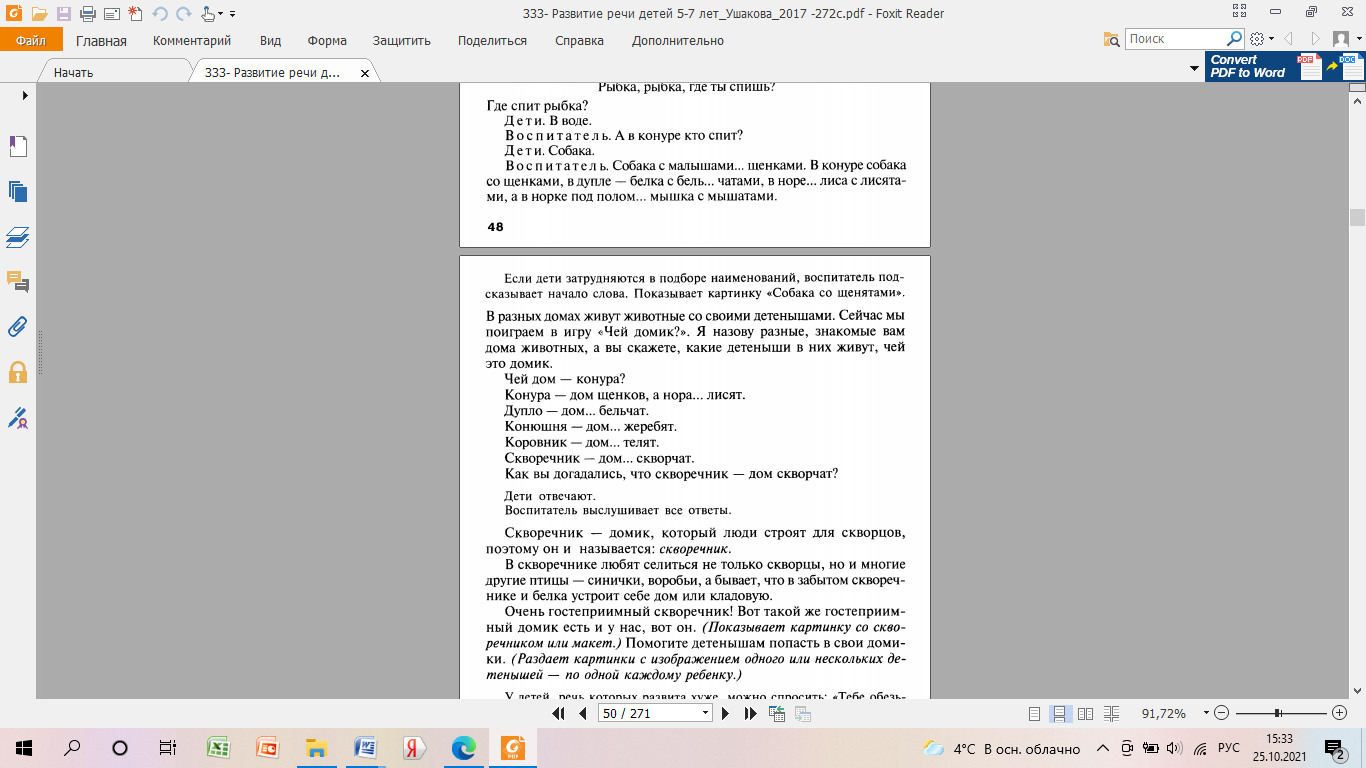 - Спросите у ребенка какие достопримечательности нашего города он знает. - Посмотрите презентацию про наш город.https://cloud.mail.ru/public/DQUv/qYyBKwYY2Продолжите рисунок.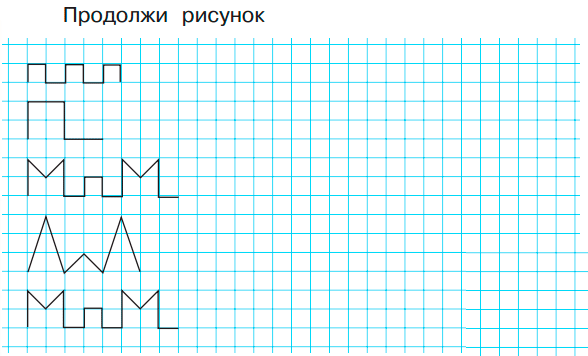 Художественно-эстетическое развитие.Ссылки, правила игры.Конструирование из коробок.  Тема: «Мой дом»Нам понадобятся:1 Пустые и чистые картонные коробочки из-под молока или сока;2 Ножницы;3 Краски и цветная бумага;4 Клей и иногда скотч.Ход работы: Можно коробку раскрасить гуашью или красками. Так же можно стороны заклеить цветной бумагой.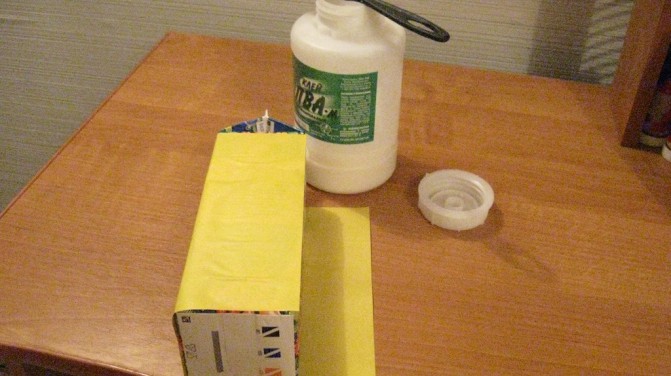 Из цветной бумаги другого цвета вырезаем квадратики и приклеиваем как окна.Вырезаем из цветной бумаги прямоугольник, приклеиваем вместо двери.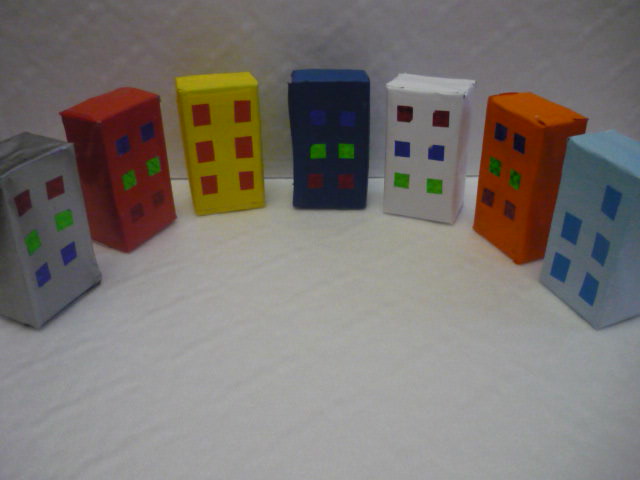 ЛепкаТема: «Буква, с которой начинается имя нашей страны»Нам понадобятся:1 Пластилин;2 стеки;3 доска для пластилина;Ход работы: Разминаем пластилин, что бы он стал мягким.Раскатываем шар.Из шара раскатываем колбаску.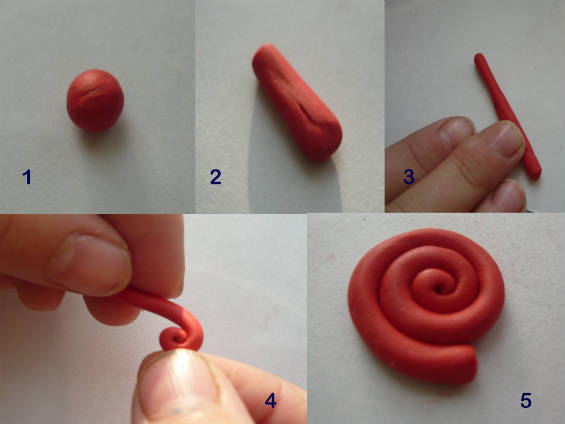 Один хвостик загибаем в букву «Р».Сплющиваем на доске для пластилина.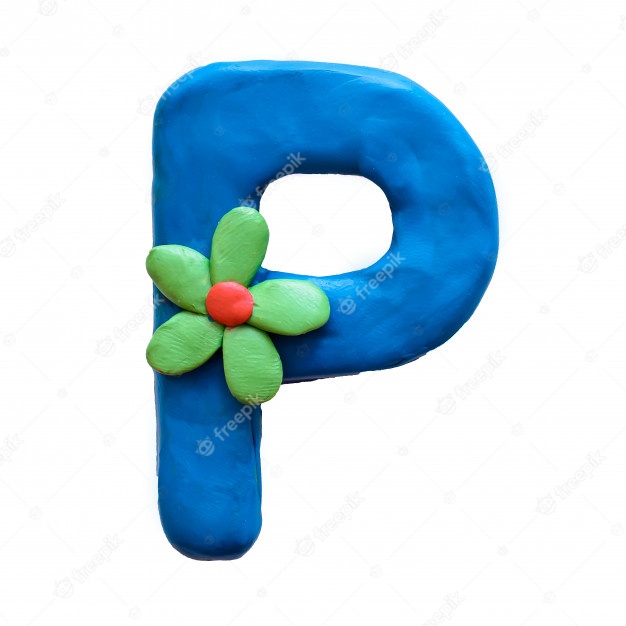 Можно разукрасить букву разными формамаи и фигурами.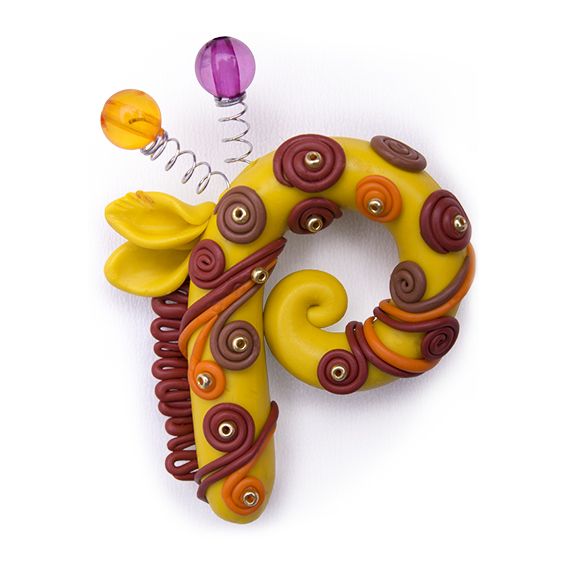 